END OF YEAR PARTY FOR SHELTER CLIENTS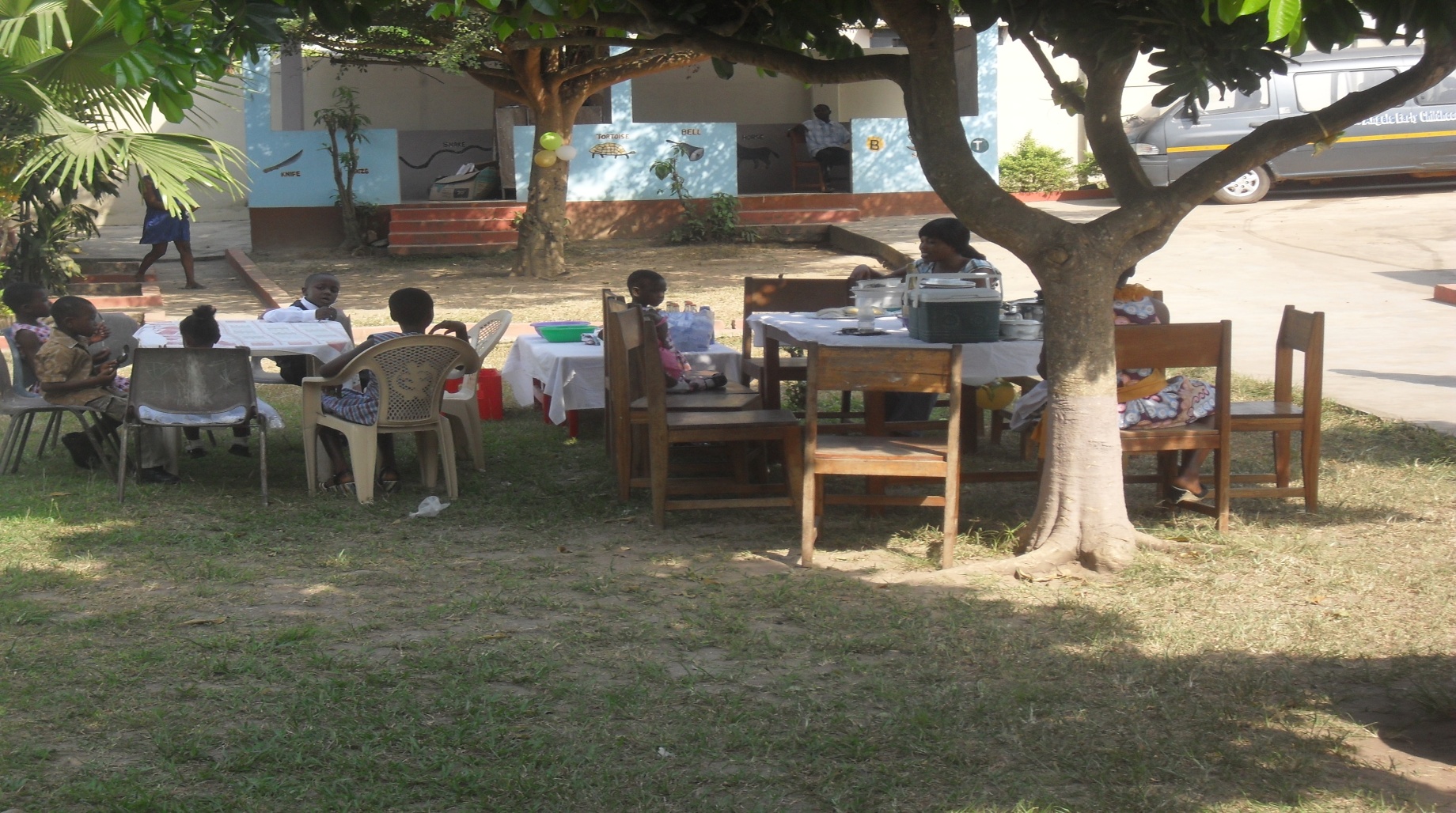 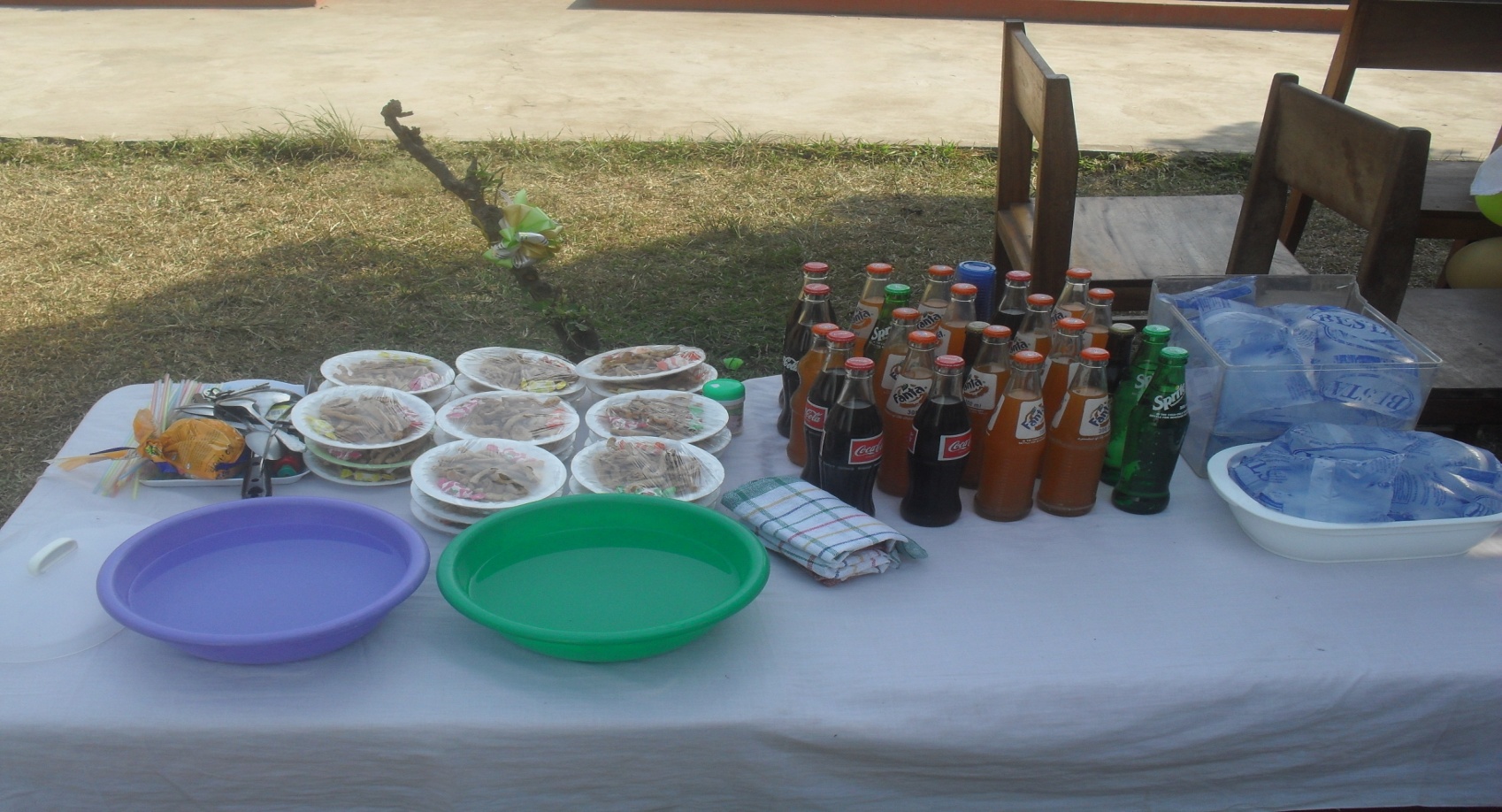 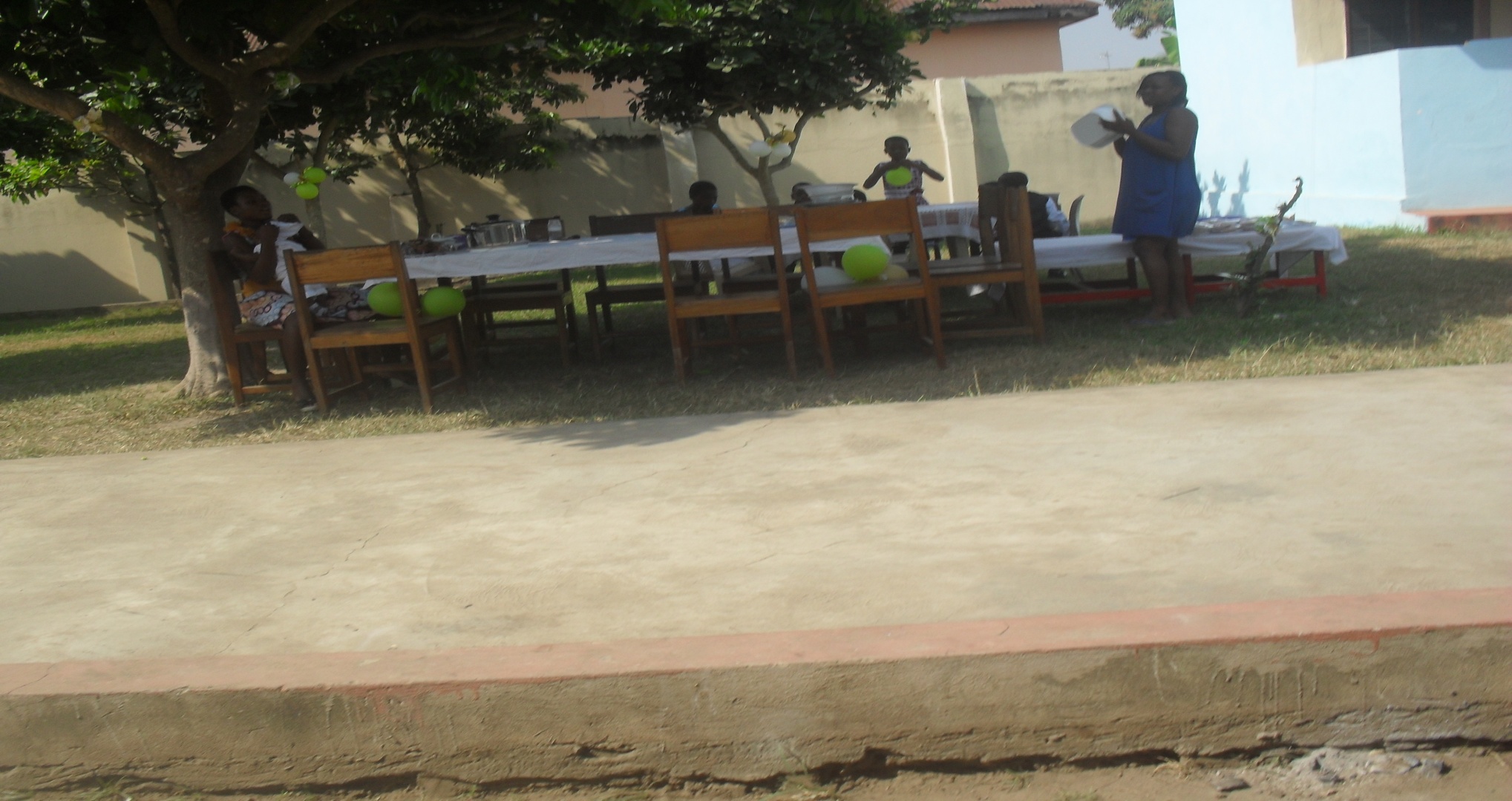 